lubbock County CRTCResidentHandbook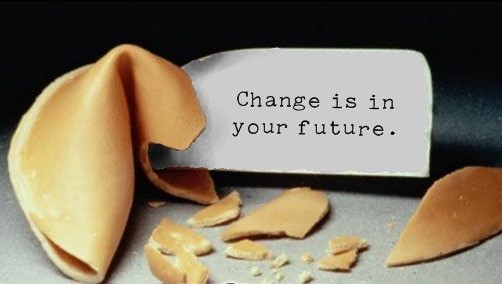 Center Goal:The goals of the CRTC for each resident is to prevent relapse, prevent recidivism, and to learn strategies and skills to live a more responsible and meaningful life.  These goals are met through the three skill sets: cognitive or mental self-control skills, social and relationship skills, and community responsibility skills.  These goals and skills give each of us self-control and self-management, which lead to change, positive outcomes, and responsible living.Table of ContentsWelcome Letter	4About the Resident Handbook	5What We Expect of You	6Resident Rights	7Prison Rape Elimination Act (PREA)	8Resident Rules	8ZERO TOLERANCE	8Appearance/Behavior	9Contraband	10CSR	10Dining Room	11Dorm Norms	11Drug Tests	11Employment, Job Search and CSR	11Finances	11IDs	11Laundry	11Medical	12Property	12Telephone Use	13Transportation	13Visitation	13Information & Procedures	14	Administrative Restriction	14Behavior & Appearance	14Bunk Assignments	14Chores & Duties	14	Classes & Groups	15Commissary	15	Community Service Restitution (CSR)	16	Computer Lab	16Contraband & Searches	17Counseling Sessions	17Discipline	17		Appeals	18Drug Use & Drug Tests	18Education	19Emergency Evacuation	19Employment	19	Employment Search	20	External Movement & Transportation	21		Emergency Furloughs	21		Furloughs	22Finances	23	Furlough Funds	24	Lanyard and ID Replacement	24	Weekly Allowance	24Food	25Grievances	25Head Count	26Inter-Office Communication (IOC)	26Laundry 	27Mail	27Medical	27Phase Panel	28	Phase Panel Checklist Information	29	Discharge Panel (7G)	29	Probation Office Visits	30Property	30	Hygiene Purchased from CRTC	31	Sanctions Area	31Telephone Use	32Television	32Unauthorized Areas	32Visitation	32Appendix A – 	Fees & Prices	34Appendix B – 	Schedules & Times	35Appendix C – 	Property Items	36Appendix D – 	Contraband	37Appendix E – 	Definitions & Descriptions of Services	38Appendix F – 	Program Phases & Privileges	40Appendix G - 	Dorm Norms	43		Daily Routine	43		Study Hall	43		Laundry Norms	44		Group/Classroom Expectation	44		Dining Room Etiquette	44		Game Etiquette	44Appendix I – Furlough Request Example	45Notice		47About the Resident HandbookIt is not possible to specifically address every set of circumstances that may occur, and this handbook does not attempt to do so.When a circumstance is not specifically addressed in this handbook, a resident is expected to handle it in a manner consistent with the overall goals, guidelines, and themes of this handbook. Each resident is strongly urged to carefully consider all the decisions he makes before making them. Using common sense in good faith is the best way to avoid breaking CRTC rules and procedures.Each resident is responsible for reading (or having someone read to him) and understanding the contents of this Resident Handbook. If a resident doesn’t understand something in this handbook (rules or procedures), he should ask a staff member for clarification. Lack of understanding is never an acceptable excuse. This resident handbook is subject to change or revision at any time with or without prior notice. This resident handbook shall be subjected to review at least once per year in order to ensure its relevancy and accuracy.Revision HistorySeptember 18, 2007September 3, 2008December 15, 2009June 15, 2011December 30, 2011February 1, 2012May 8, 2012October 25, 2013April 1, 2014June 17, 2014September 14, 2015September 29, 2017October 10, 2018September 13, 2019What We Expect of YouWe, the CRTC staff, hope that your stay shall be rewarding and informative.  We expect you to use the CRTC’s available resources to help in your process of making positive lifestyle changes.We want you to have a clear understanding of some of the expectations we have regarding your part in treatment and rehabilitation.  We expect you to take part in programs by:PRACTICING and applying skills learned on a daily basis;ASKING questions about anything you are confused about;MAKING appointments with your counselor/probation officer or other available staff for individual discussions/counseling if you feel the need to talk in private;GIVING staff, visitors, other residents, and the public the respect with which you would like to be treated;SHOWING responsibility by completing chores and assignments on time and to the best of your ability;BUILDING trust toward staff, visitors, and other residents by being honest and accepting responsibility for your actions;DEVELOPING self-control and self-discipline; andDEMONSTRATING a spirit of cooperation with all staff in maintaining a clean, safe environment conducive to learning a responsible lifestyle free of alcohol, other drugs, and criminal behavior.The Lubbock County Court Residential Treatment Center is a part of the Lubbock-Crosby County Community Supervision and Corrections Department.  The CRTC is a community of many different people.  We expect you to be a part of this community and to express any grievances or complaints in an appropriate manner as outlined in this handbook.  We expect you to inform your visitors and guests of the rules of the community. And of utmost importance, we expect you to be responsible for your behavior and attitude.Resident RightsIn order to ensure the rights of residents are protected, the following list of rights are explained and provided in clear, simple language to each resident upon admission.  A Lubbock County CRTC resident shall receive the following rights:To receive a complete explanation of the resident handbook information in clear, non-technical terms in a language the resident understands;To not have another resident being placed in a position of control or authority over him;To give informed consent or to refuse medical treatment or medication and to be advised of the consequences of such a decision;To actively participate in the development and periodic review of an individualized treatment and supervision plan;To know the qualifications of staff providing services;To a grievance procedure for resolving complaints and problems;To a humane and safe environment free from abuse, neglect, and exploitation;To be treated with dignity;To personal privacy within program restraints;To know his current financial status and outstanding expenses on his personal account;To send and receive mail; To access attorneys and to have assistance in making contact with attorneys or their authorized representatives;To be allowed the opportunity to voluntarily practice the requirements of his religious faith as long as it does not interfere with his treatment, the treatment of other residents, or the rights of others;To participate in all programs, services, and opportunities without discrimination based on race, religion, national origin, disability, political views, sexual orientation, or ethnicity; andTo initiate a review of progress and program status with the staff.Prison Rape Elimination Act (PREA)THE LUBBOCK COUNTY CRTC HAS A ZERO TOLERANCE POLICY FOR SEXUAL ABUSE AND SEXUAL HARASSMENT.RIGHT TO REPORT SEXUAL ABUSE/HARASSMENT:If you or someone you know is experiencing sexual abuse or sexual harassment, the CRTC wants to know.  We want you to report right away!We want to keep YOU safe and it is each person's right to be free from sexual abuse and sexual harassment. A formal investigation of the reported incident will be conducted immediately.Relevant information (on a need to know basis/confidentiality) and support services will be provided.We want the perpetrator held accountable for his/her actions. HOW TO REPORT SEXUAL ABUSE:The Lubbock CRTC offers multiple ways to report sexual abuse and sexual harassment. Reporting can be made anonymously.Call our Director Val Monteilh at 806-775-5600.You can call the Lubbock Police Department at 806-775-1400.Report to any staff, volunteer, contractor, medical or mental health staff.Submit an IOC or grievance and place it in the grievance box where the Assistant Director or Director will retrieve the information. Tell a family member, friend, legal counsel, or anyone else outside the facility.  They can report on your behalf by calling 806-775-5600 and asking for Director Monteilh or Assistant Director Carter, or the Lubbock Police Department at 806-775-1400.You can submit a report on someone's behalf, or someone at the facility can report for you using the above listings.Call the Voice of Hope Crisis Line 806-763-7273VICTIM SUPPORT SERVICES:The Lubbock CRTC is with the Lubbock County Community Supervision and Corrections Department (CSCD) Counseling Unit.  The Supervisor of the counseling unit, Julia Finch, can be reached 806-775-1258 or send a letter to: 701 Main Street, Lubbock, Texas 79401.Voices of Hope Crisis Intervention & Advocacy provides victim services: Hotline 806-763-7273; Phone 806-763-1801 or write at P.O. Box 2000 Lubbock, Texas 79457.LEGAL REPORTING:If a sexual misconduct warrants a criminal investigation, the director or designee will contact the Lubbock Police Department to report the incident. Resident RulesThere are FIVE levels of rule violations: warning, minor, moderate, major, and ZERO tolerance. A rule’s level starts at the level printed after it in parenthesis. A level of the violation may be enhanced based the severity of the infraction. The level shall then increase each subsequent time the resident breaks the same or a similar rule.ZERO TOLERANCE RULESViolation of the following rules shall not be tolerated. Residents who violate these rules shall be immediately placed on indoor restriction until the Discipline/Treatment Team can take further action. Residents who violate these rules shall receive one of the following consequences once the team has met: PLACED ON ADMIN RESTRICTION, JAIL TIME OR TERMINATION from treatment and returned to the court of jurisdiction. A resident shall not engage in sexual harassment or activities with residents or staff.  Sexual activities include intercourse, oral, anal, manual and other genital-involved acts. (PREA)Any PREA allegation/report deemed to be false with the intent of embarrassing or harassing the individual named in the report shall result in the resident receiving disciplinary action and/or immediate unsuccessful discharge from the program.A resident shall not physically threaten and/or harm, directly or indirectly, themselves or another person.A resident shall not possess any alcoholic beverage (or powder), tobacco, vapor device, synthetics (any substance not for human consumption), illegal drug, narcotic, hallucinogen, drug paraphernalia, or intoxicating substance not prescribed by a physician. A resident shall not pretend to swallow, cheek, palm, and/or hide medication prescribed to him.A resident shall not intentionally expose another resident, a CRTC staff member, or a CRTC visitor to bodily fluids (feces, blood, urine, semen, saliva, etc.).  A resident on administrative restriction shall follow the rules of his Administrative Restriction Agreement. Failure to do so may result in the resident’s discharge from the CRTC. A resident may not use verbal or physical threats of violence, harassment, intimidation, and or “bullying” behaviors directed toward another resident, staff member or visitor. A resident may not participate in any medical procedures without the permission of the Director or designee, i.e. donation of plasma, popping another residents pimples... Appearance/BehaviorDuring the construction, a resident shall not interact with the contract construction workers including but not limited to taking any items, offering to assist or picking up any tools. (Major)Verbal expressions, physical contact, or any other behaviors directed toward another resident or directed toward a CRTC staff member that a reasonable person would consider to be of a sexual/romantic nature are prohibited. (Major)Unauthorized absence from assigned areas or locations is absconding and may result in criminal charges. (Major)Failure to answer random furlough checks. (Major)Behaviors, articles of clothing, pieces of jewelry, drawings, materials, or gestures that appear to promote gangs, drugs, antisocial behavior, racism, or racial/hate-groups are prohibited. (Major)A resident shall know the posted evacuation routes and follow them immediately, quietly, orderly, and according to CRTC staff instruction during any type of emergency evacuation or drill. (Major) 
Residents shall follow procedures and/or additional instructions given by any CRTC staff member unless the instruction is unethical or illegal. (Major) A resident may not open nor hold open any CRTC door that is ordinarily locked, leads to/from a secure area, or allow a person other than himself to enter or exit the CRTC. (Major) A resident may not give or receive a tattoo, body piercing, or any other type of body modification while a resident at the CRTC. (Major)An unemployed resident may not have any cash in his possession, and an employed resident may not have more than $25.00 cash in his possession. (Major) A resident may not behave in a way that is negative, antisocial, disruptive, or illegal nor instigate aid or assist in such behavior among residents, CRTC staff, or the public. This includes but is not limited to lying or omitting parts of the truth, disrespectful speech/gestures.  (Major) A resident is not allowed to handle, abuse or have in their possession any creature/animal. (Major) Residents are not allowed to share their user name and password for the computer lab. (Major)A resident may not leave or otherwise be absent from any required activity, for any length of time, without prior permission from a CRTC staff member. (Moderate)A resident shall immediately report to, and stand quietly in front of or sit on, his assigned bed when head count is announced unless he is in class, in an office visit, or already on the phone. (Moderate)A resident may not be involved in excessive/escalated physical play, pranks, rough behavior, or rowdy behavior. (Moderate) A resident shall wear appropriate, approved clothing at all times, including shirts when outside and the clothing shall be worn in an appropriate and unaltered manner. Intentionally altered clothes deemed inappropriate by staff shall be confiscated. (Example: No large holes in clothing, sagging pants or gang-associated clothing.) (Moderate)A resident shall not use (in ear/on ears) headphones while in hallways, dining area, weight room. (Moderate)A resident may only have his hair cut (if cut in the Center) by a CRTC-approved individual nor may he change his natural appearance; this includes but is not limited to hair color, distracting hair and the use of any make up. (Moderate) Residents are not allowed to have food or drink near the computers. (Moderate)A resident may not wear the hood of a hoodie, baseball caps, hats, or anything that may be covering their eyes/face indoors. (Minor)A resident may not ask the same question or make the same request to multiple staff members (staff shopping). (Minor)A resident shall be prepared, participate, complete assignments and arrive on time to all scheduled activities including class, transportation, meals, etc. (Minor) A resident shall not be loitering around control stations, hallways, doorways and/or found in a restricted area (see Unauthorized Areas) without approval. (Minor)A resident shall follow the Group/Classroom expectations are located in the handbook.  Failure to follow the expectations is a rule violation.  (The violation level is assigned by the Discipline Chair)Contraband (See Appendix D for a list of contraband)A resident may not possess, use, distribute, or attempt to bring contraband in the CRTC or facility vehicles. Contraband is defined by any items not prior approved by Director and/or designee. Doing so may result in criminal charges. (Major)CSRA resident shall abide by the CSR contract including no smoking while on CSR. (Major)Dining Room There will be no trading of food. (Moderate)A resident shall follow the Dining Room Etiquette and Game Rules are listed in the back of the handbook. (The violation level is assigned by the Discipline Chair)Dorm NormsA resident shall be in his assigned bed, ready for sleep, at the time scheduled for lights out. After lights-out, a resident shall be quiet and may not be up or moving around the building until wake-up is called except for getting a drink of water, using the restroom, an emergency evacuation/drill, or he has prior permission from a CRTC staff member. (Minor)Failure to follow the “DORM NORMS.” (See appendix) (Minor)Drug TestsA resident shall give a specimen for drug testing within 3 hours of being asked to do so. The resident shall sit by the medical office until a specimen is provided. (Major)A resident may not dilute nor tamper with a specimen intended for drug testing. Dilutes are considered a positive result. (Major)  A resident shall not test positive for any substances not prescribed to you by a physician. (Major)Employment, Job Search and CSRResidents shall abide by the signed job search, employment agreement, and CSR form. See appendix (Major) FinancesOther than approved employment funds, a resident shall immediately turn in all incomes, wages, earnings, tips, employment checks, unspent furlough funds, receipts and cash to the control station upon arrival or return to the CRTC for deposit into the resident’s trustee account. (Major)A resident may not possess or use checkbooks, credit cards (including the Wal-Mart visa), or debit cards. (Major)A resident may not receive funds through a fund transfer service such as Western Union without permission from the Director or Designee. (Major)A resident shall remain at the control station until the receipting process is complete. (Major)IDsA resident shall promptly turn in his CRTC resident ID to the control station when departing the CRTC or doing in-house CSR.  Upon his return to the CRTC or at the end of his CSR, resident shall immediately pick up his CRTC resident ID from the control station. (Major)  While on CRTC grounds, a resident shall display his unaltered resident ID on the CRTC issued lanyard around his neck at all times except while doing CSR, vigorous exercise, medical approval or using his ID to check out sports equipment or the computer. (Moderate)LaundryResidents shall follow laundry room norms. (Moderate)MedicalMedication (prescription or over-the-counter) brought into the CRTC shall have prior approval from the CRTC medical staff and be in the original, sealed, and properly labeled container, and it shall immediately be given to CRTC staff for proper inventory and storage. (Major)A resident restricted to a designated area by medical staff may not leave the designated area without approval from a medical staff member or a CRTC staff member acting on behalf of medical staff. (Major)A resident may not visit with another resident who is restricted to designated area. (Major)A resident shall cooperate with the CRTC medical staff’s recommendations. Failure to do so may result in the resident’s discharge from the CRTC. (Major)A resident may not have a prescription filled for narcotics or controlled substances (Major)A resident who sees a medical service provider other than the CRTC medical staff shall have the provider complete the Medical Appointment Information from which the resident shall then submit (along with any other paperwork from the provider) to the CRTC medical staff / Central immediately upon his return. (Major)A resident may not be in possession of any money while at a medical appointment. (Major)A resident shall show up on time to receive his medication.  Times are posted on the medical door. (Moderate)A resident who has any illness or injuries, shall report immediately to the control station so the CRTC medical staff can be notified. (Minor)A resident who is sick shall notify his employer that he shall be absent prior to his scheduled work time. (Minor)PropertyA resident shall not alter, repair, STEAL, vandalize, damage, destroy, or use without authorization any property belonging to him or any other resident, the CRTC, a staff member, or the public. (Major)A resident shall not tape, use toothpaste, add or alter the facility locker. (Major)A resident shall ensure that all of his property and the property in his possession has been approved and inventoried by the CRTC Property Clerk. (Moderate)A resident shall keep their locker locked when not in use and he is away from his locker. (Moderate)Residents shall follow the property procedure. (Moderate)A resident may not loan, trade, sell, rent, gamble, pay for services, or give away his property to another resident or a CRTC staff member. (Moderate) A resident may only return from furlough with the same items and clothing he left with unless given prior permission by the CRTC Property Clerk. (Moderate)  A resident may not wear jewelry, Rosary as a necklace or decorations other than what is on his Approved Property List. (Minor)A resident shall keep all the property issued to him (except shoes stored neatly under his bed) neatly in the locker assigned to him. (Minor)Telephone UseA resident may not use a CRTC staff telephone unless prior permission is given and a CRTC staff member supervises the use of the telephone. (Major)A resident shall not use another resident’s PIN, shall not use the phone while on restriction, after lights-out, or during required activities. (Moderate)TransportationA resident shall wear a seatbelt (the way it was designed to be worn) at all times when riding in a CRTC owned vehicle. (Major)A resident may not eat or drink in a CRTC owned vehicle. (Minor)VisitationA resident shall remain in the visitation area for the duration of his scheduled visit. (Moderate)A resident may not engage in excessive or inappropriate kissing, hugging, fondling, or other distracting bodily contact with a visitor. (Moderate)Information & ProceduresAdministrative Restriction As a sanction to a major violation and/or multiple violations, a resident may be reviewed by the Director or designee to be placed on administrative restriction for the amount of time determined.  All privileges are suspended until completion of the administrative restriction.  Listening to music is permitted.  Weight room use is permitted as long as the resident remains in the jumpsuit.  Resident shall remain in the CRTC-issued clothing at all times while on Administrative Restriction.  Failure to comply with the above list may result in removal from this facility.  Jumpsuits shall be worn as designed with the top button open.  If outside during cold weather days a jacket may be worn over the jumper. Behavior & AppearanceThe CRTC is an extension of the general community, and the image projected to the public is important to the CRTC’s existence. Resident dress, appearance, and behavior shall be appropriate.A resident shall practice good hygiene and keep a well-maintained appearance.  This includes: daily showers; use of appropriate hygiene items; neat and clean hair; clean and trimmed fingernails; neat and clean clothes; and trimmed or shaved facial hair.  Hair styles that are distracting, can interfere or affect the treatment of self or others, and/or interferes with the security of the facility are considered problematic and are prohibited.  If the Director or designee determines the resident’s hair (including facial hair) to be problematic, the resident will immediately cut/change his hair.A resident shall conduct himself, at all times, in a manner that shows respect for other residents, the CRTC staff, and the public.A resident shall wear appropriate attire except for designated areas (e.g. bathrooms).  Shirts shall be of adequate size and length to cover the resident from the neck to below the waist but not past mid-thigh. A resident may not wear muscle shirts, tank tops, or sleeveless shirts. A resident may possess one pair of sunglasses and one ball cap, but neither may be worn indoors.The Management Team shall have the final decision regarding what is considered appropriate clothing, appearance, and behavior. Residents are given the opportunity to sleep at least eight hours. Bunk AssignmentsResidents will receive an assigned pod, dorm, and bunk number upon admission.  A resident may be moved shortly after admission, and throughout their stay, depending on the need of the CRTC and new residents.  Residents with a lower bunk restriction shall have priority for bottom bunk assignments.  If a non-restricted resident is assigned to a bottom bunk, he may be moved based on the need for a bottom bunk.  Seniority is not a valid reason to be placed in a bottom bunk. A resident shall not send an IOC or stop the Director or designee requesting to be moved.Chores & DutiesChores and duties are designed to keep the CRTC and its grounds clean. A CRTC staff member may assign resident extra, routine, or non-routine chores at any time.A resident shall review the posted chore/duty sheet daily at the control station for his chore/duty assignments. Upon completion of assigned chore, he shall initial or sign on the sheet to indicate he has completed his assigned chores/duties.Classes & GroupsTo get the most benefit from classes and groups, each resident should take responsibility for remaining focused on the group interactions and topics. The CRTC staff expects courtesy in groups which means that only one person speaks at a time while the other group members listen. A resident who disrupts a group or class is keeping others from receiving the full benefit intended. Because of that, the resident disrupting the group shall be required to leave and shall receive an incident report (“write up”). The group facilitator or class instructor has the final say and complete authority over disputes.Classes and groups are some of the activities a resident shall be participating in as part of his overall treatment. A lot of the time, classes and groups shall be specifically about substance abuse treatment and criminal thinking. Other classes and groups shall focus on healthy living, social skills, life management skills, and other areas addressing the overall quality of the resident’s life.Groups are designed so that the resident can learn from the experiences and struggles of others as well as share his own experiences and struggles. The CRTC staff wants group interactions to be supportive, caring, honest, and sincere. Because of this, a resident should keep the personal information shared by other residents to himself. However, a resident shall tell a CRTC staff member if another resident shares that he is thinking about hurting himself or someone else, planning to break a CRTC rule, or planning to break a law.Residents who are in phases Self Discovery through Socialization and those who shall not obtain employment are required to be in class if they are in the building. If your name is not on a class roster, but you are in the building, you shall attend the class with the asterisk (*). If multiple classes have an asterisk, attend the one to which you were previously assigned. 
Court-ordered classes/programs (e.g AOP) not offered at the CRTC shall need to be arranged through your probation officer.CommissaryPrices are subject to change without notice.Residents who request funds to be transferred from their Trust Account to their Commissary Account shall turn in a money withdrawal request form by the deadline of Wednesday night, lights out.  Requests to transfer money shall be processed weekly on Thursdays.  Approved funds for transfer shall be placed in your Commissary Account no later than 5:00 PM on Friday.  Residents are responsible for notifying their family/friends about how money is deposited into their commissary account.Family/friends cannot deposit commissary funds online. No refunds for a commissary order.  The resident shall ensure the commissary is correct and complete prior to submitting the order.  Orders cannot be changed or be removed once the order has been submitted.  An order can be canceled before the order button is clicked.Resident shall ensure the commissary items are reviewed when the order is distributed.  If an item is damaged/destroyed, the resident shall notify staff immediately and make a note on the receipt prior to signing and submitting the receipt.  Leave the damaged/destroyed item with staff so they can return it to Administration immediately.  Send an IOC (Inter-Office Communication) to Administration the same day, explaining the commissary concerns.  Swanson Services shall be contacted in order to correct any problems.Any money order that is mailed to a resident shall be deposited in the Trust Account.  Residents shall have to put in a request for funds to be transferred from their Trust Account to their Commissary Account.Residents on Administrative Restriction are limited to purchasing hygiene/miscellaneous items until the restriction is lifted.  Upon completion of Administrative Restriction, the account shall reset for full commissary by 5:00 PM the last day of the sanctions.Diabetic/medically-restricted residents are limited to sugar-free snacks.  Hygiene/miscellaneous items can be purchased by diabetic residents.Residents have to be current with facility charges (i.e. books, etc.) before becoming eligible to purchase snacks/foods.  Intake residents are limited to hygiene only, until they reach the appropriate phase and are current with facility charges.  Residents are responsible for notifying Administration by IOC when they have met all requirements to clear their Commissary Account for snacks/food.Commissary shall be distributed according to the posted schedule.Community Service Restitution (CSR) NOTE: Self Control CSR in house, Socialization CSR in the community; at the discretion of the CSR/Employment Specialist.Community Service Restitution involves performing a service to an approved non-profit or governmental agency in the community with no return compensation.  As such, this activity symbolizes payment of a debt to society and making amends for wrong doings.  Its therapeutic value is an integral component of the total treatment program and also encourages the development of appropriate daily living skills. CSR may be assigned to residents based on the needs of the program rather than the desires of the individual resident. Residents in the CRTC during CSR hours shall perform CSR unless a resident is sleeping after work or has worked on the floor crew. Each resident is required to participate in CSR. This includes outside CRTC projects/assignments, CRTC cleaning, developing community projects, assisting with classes and/or any other approved activity that classifies as CSR participation. CSR is a part of your treatment in this program and not all participation shall automatically be calculated as Court ordered CSR hours.Residents shall complete CRTC-required CSR hours prior to becoming employed and/or phasing to Community Responsibility.A resident may not wear a CSR shirt unless he is doing CSR.A resident may not behave in a way that result in him being banned from a CSR site. Being banned from a CSR site shall result in a major IR.Computer LabThe computers have approved games installed on them to be used for recreation. A resident needing to use a computer for an assigned project takes priority over the computer being used for recreation.A resident may not load or install any software or music onto the computers, and a resident may not alter or destroy the computers or the software already installed on them. Any misuse of the computers (in any way) is considered alteration or destruction of CRTC property and shall result in a major incident report.  Headphones shall be allowed for gaming purposes only.A resident with a computer problem (technical issue) shall send an IOC to the IT Administrator. CRTC staff members are not responsible for helping with computer problems.Residents on Administrative Restriction are not allowed in the computer lab.No food or drinks are allowed around the computers. Residents should not use other residents user names or password.Contraband & Searches (See Appendix C for the list of contraband)In order to control contraband or locate lost or stolen property, searches of the CRTC and residents shall be conducted. All contraband is subject to being destroyed or thrown away at the discretion of the Director or designee.Dorms may be randomly searched at any time. A search of a resident’s dorm may be conducted with or without the resident being present. The search of a resident’s space shall be thorough and orderly.A pat-frisk and/or strip search of a resident may be conducted at any time. Only a staff member who is the same gender as the resident shall conduct a pat-frisk or strip search of the resident. CRTC staff may conduct a cursory (visual, non-physical) search of a resident at any time.In cooperation with law enforcement agencies, a canine trained in the detection and recovery of narcotics may be used in conjunction with or separate from searches conducted by CRTC staff. If a drug dog alerts on a resident’s bed, resulting in a search of the linens, the staff shall enlist the resident’s assistance to remake the bed after the search concludes.Counseling SessionsEach resident shall be assigned to a primary counselor while at the CRTC. The resident’s counselor shall meet with him at least once per month. If a resident needs to see his counselor before his next scheduled session, the resident should send his counselor an IOC explaining why he needs to meet sooner than his scheduled session.DisciplineA staff member shall issue an incident report (also known as a “write up”) to a resident for violations of CRTC rules, policies, procedures, or violations of the resident’s conditions of community supervision.Once a staff member writes an incident report, the resident shall be offered a chance to read the report and then sign it. Signing an incident report is acknowledgement that the resident has seen and read the report. Signing an incident report does not mean that the resident admits to any wrongdoing or that he agrees with the content of the incident report.A violation at the warning level shall result in a written warning. A resident shall not receive two warnings for the same or similar rule violation.The Discipline Chair or designee determines the validity of the incident that occurred.  A violation at the minor, moderate, or major levels has sanctions that shall be assigned by the Discipline Chair or designee. The Discipline Chair or designee has up to three working days to assign the sanctions for a valid incident report. The three days may be waived if the incident is under investigation.The Discipline Chair may choose to refer any incident report to the Director or designee for resolution through an Administrative Restriction.The following list represents some of the possible sanctions that may be assigned to a resident for a violation. Not all possible sanctions are listed.Appeals A resident may only appeal a Major Level Incident Report OR Sanction. Warnings, Minor, and Moderate reports and sanctions cannot be appealed. Should a resident wish to appeal an IR he must do so within 3 days of receiving the IR.  He must complete a sanctions appeal form and attach that form to an IOC addressed to the Assistant Director of Operations or designee. He may attach witness statements from other residents or staff members to the appeal form if he believes it will assist in his appeal. The paperwork should then be turned into an IOC box.Should a resident wish to appeal an assigned sanction on a Major Level Report, he must do so within 3 days of receiving his sanction. He must complete a sanctions appeal form and attach an IOC addressed to the Assistant Director of Operations or designee. Place the documentation into the IOC box.The Discipline Review Panel shall hear the appeal within 3 working days of the receipt of the appeal form. Decisions by the Discipline Review Panel may be appealed to the Director/Designee. The resident is to follow the same procedure as stated above. The decision of the Director is final. Any appeals submitted simply because he can, may result in harsher sanctions given by the Director/Designee.Drug Use & Drug TestsIf it appears a resident is under the influence of any intoxicating substance based on appearance, action, and/or behavior the resident may receive consequences up to and including unsuccessful discharge from the CRTC.DILUTED samples will be considered to be a positive UA.  Any UA with a creatinine level of 20.0 mg/dl and below will be considered dilute.Random drug tests are given to a resident as part of his treatment. A resident shall submit to any medical, chemical, or other test or examination when requested by a CRTC staff member, and pay all the CRTC-specified costs associated with the test(s). Use of alcohol or drugs is a violation of both the resident’s conditions of community supervision as well as CRTC rules.After being notified to give a urine sample, the resident shall remain in the designated area until the time for collection begins. The urine collection process is as follows:strip searched;wash hands;receive the specimen cup;lower clothing to the knees;raise the shirt and hold the garment under the armpits;produce urine sample while being monitored by a staff member of the same gender;ensure enough urine is given in order to conduct a valid UA;re-clothe;flush the toilet;wash hands; andsign necessary paperworkIf there is a reason to believe that the sample was tampered with, the resident shall submit to another urinalysis and may be sanctioned. If a resident cannot give a UA sample, the resident shall remain in the designated area until he can produce the sample.  The resident may not drink large amounts of water. He may drink 4oz of water in a three hour time in order to NOT produce a diluted sample. If the resident fails to produce a sample within the three hours, he shall receive an IR for a positive UA.EducationAll residents are required to take the Test of Adult Basic Education (TABE) test. GED class enrollment shall be determined by the Educational Coordinator. Each resident is responsible for his own cost of taking the GED test.A resident who has questions about education classes should send an IOC to the Educational Coordinator.Emergency EvacuationIn the interest of the safety and welfare of the residents of the CRTC, it is necessary to have an established plan of action to vacate the building in the case of an emergency.During an evacuation, all residents shall evacuate through the nearest exit in an orderly fashion. Quick and orderly evacuation is of the most importance. A resident may not take time to get any of his possessions. All residents shall assemble in the front parking lot away from the building. A resident shall stand quietly with his dorm mates and shall answer to roll call. No talking is allowed during roll call in order to assure timely and accurate resident count. After the completion of an evacuation, and upon staff approval, the residents shall re-enter the building. At minimum, a fire drill shall be held on each shift quarterly. EmploymentAll residents who are capable of employment are expected to obtain employment at the appropriate phase. Exemption from the employment requirement shall only be under special circumstances and on a case-by-case basis as determined by the Management Team.Prior to a resident going out on job search, he shall read, sign and follow the Job Search Guidelines and Expectations form. The CSR/Employment Specialist shall approve all prospective employment before a resident may accept a position and report to work. Employment may not be approved if it involves questionable or unverifiable conditions, or if it is deemed to compromise the residents’ ability to comply with treatment/program requirements. A resident shall complete employment paperwork which includes a signed consent form for release of information.A resident shall not be allowed to work for himself or another resident who owns his own business. It is the responsibility of the resident to make his employer aware that he is a resident of the CRTC. A resident’s employment is limited to the  area that can be accessed by CRTC transportation unless the resident has secured other forms of acceptable and approved transportation. A resident’s supervisor shall call the CRTC and speak to a Shift Leader to request approval for the resident to work over the previously approved scheduled work hours for that day.Employment verification may be made at any time through phone contacts or actual on-site visits.A resident shall be allowed to work up to 6 days in a row, not to exceed 48 hours per week. Residents shall work no less than 35 hours per week unless prior authorization is given by the Director or designee. If a resident wants to work more than 48 hours per week, he shall submit an IOC to the Director or designee for approval to work more than 48 hours, although the 6 days in a row still exists.  The approved IOC must be given to the employee specialist prior to working the additional hours.An employed resident who has a day off from work on a weekday (Monday through Friday) shall complete all his assigned chores on time and then is allowed to do laundry, relax and/or sleep in his dorm. If a resident misses work due to illness, he shall remain in his assigned dorm or a crisis room except for getting water, receiving medication, or when being seen by medical staff.Employed residents shall attend Community Responsibility and Reintegration classes.  Failure to attend the assigned class may result in an IR and the resident having to repeat earlier phases of the program.  Before a resident may quit his job, he shall have permission from the Employment Specialist and give at least a two weeks’ notice to his employer.Employment with temporary services is allowed on a case-by-case basis. Temporary employment is not allowed.Employment Search Each resident shall read or have read to you, the Employment Search contract and shall sign agreeing to follow the rules on the contract prior to beginning job search.Employment search phone calls to schedule interviews may be made Monday through Friday from 8:00 AM to 11:45 AM. Phone calls after the designated time shall be approved by the Employment Specialist, a RCSO, Shift Leader or the Operations Manager or designee.A resident shall submit a completed Employment Search/Verification Form to the Employment Specialist or designee for approval each day of job search. For employment search, complete the Job Search Contact Sheet no later than 8:00 AM daily and submit it to the Employment Specialist.The resident shall obtain the name of the employee they spoke to from each business. Document this information including the business’ phone number on the Employment Search/Verification Form prior to leaving the place of business.Upon return to the CRTC, the resident shall submit the completed Employment Search/Verification Form to the Employment Specialist by turning the form into Central upon the resident returns from job search. If an interview is scheduled for a time different than the normal scheduled employment search times, completed an IOC with all information about the interview and submit the request to the Employment Specialist. An Employment Search/Verification Form shall be completed and approved prior to leaving for the interview. The employer conducting the interview shall sign the form. If the Employment Specialist is not available, the resident shall speak to the Shift Leader on duty to obtain permission to attend the interview. A resident going on employment search shall be dressed appropriately. Please check with the Employment Specialist or Shift Leader if you have any questions about appropriate dress.External Movement & TransportationA resident is not allowed to leave the CRTC (external movement) unless he receives prior authorization from the Director or designee. Examples of external movement include employment, CSR, medical appointments, furloughs, etc.Prior to leaving the CRTC, a resident shall turn in his resident ID to the control station and pick up his YELLOW ID to be signed out from the CRTC. Upon returning to the CRTC, the resident shall check in at the control station and exchange his ID before going to any other part of the CRTC.Changes in return time or location while at work or on authorized leave shall be approved in advance. Time extensions are not automatically given; there shall be a good reason for the request to be approved. Such requests shall be called in as early as possible rather than waiting until the expected return time.A resident shall be searched, Breathalyzed and/or drug tested prior to leaving and/or upon return to the CRTC.When a resident goes on authorized leave, the approved sponsor shall provide a valid driver’s license; the make, model, and license plate number of the vehicle providing transportation; and proof of insurance. Authorized leave shall be terminated if a sponsor is suspected of being under the influence of drugs and/or alcohol. During authorized leave, a resident shall stay at the pre-approved location(s).  All sponsors shall be pre-approved by the residents’ counselor and RCSO.  When a resident meets a person while he is in the CRTC and the resident wants the person to be a sponsor, the person shall not be approved, unless approved by the Director or designee on a case by case basis.CRTC staff shall approve a resident’s method of transportation when leaving the CRTC.  Emergency FurloughsEmergency furloughs may be granted if the Director or designee verifies through an independent source, not related to the resident, that the presence of the resident is appropriate and/or required. In the event of a death or serious illness in the immediate family, the resident may be allowed an emergency furlough for a time to be determined depending on the circumstances. Immediate family is defined as:Furloughs (See Appendix F for an example of how to fill out a Furlough Request Form)Once eligible, residents are eligible for furloughs every other week. For furlough purpose, weeks begin on Mondays.  All furlough requests shall be submitted to the IOC box no later than 10:00 PM Tuesday.  A minimum of 48 hours is required to process requests.A RCSO may approve a regular furlough for a resident if the resident has met all the furlough eligibility requirements and submitted a Furlough Request Form. The requirements for a resident to be eligible for a furlough are:Achieved an appropriate phase for the requested furloughReceived credit for all required activities (classes, groups, etc.)Compliant with treatment plans, supervision plans, and the treatment programCompleted any administrative restrictionResolved any major or moderate incident reportsAccompanied by an approved sponsor with valid driver’s license and current automobile insuranceEmployed residents have worked a minimum of 35 hours the previous weekThe Furlough Request Form shall have a DETAILED itinerary that includes departure times; arrival times; the person or company providing your transportation; names and addresses of itinerary stops; and reasons for itinerary stops. Any information missing from the Furlough Request Form may result in the denial of the furlough request.Furloughs shall be granted in periods of between 4 and 48 hours depending on the phase and program compliance of the resident. A resident is required to acknowledge, in writing, the conditions and limitations of a furlough before it may be granted. Non-employed residents may schedule their furloughs on weekends. Employed residents may schedule their furloughs any day of the week.  All residents are responsible for ensuring that their furloughs do not interfere with their employment duties, mandatory classes and all other CRTC-related requirements.  Sunday furloughs are only allowed with an approved sponsor.  Resident shall be picked up by sponsor from facility. Residents who do not have a sponsor to provide transportation to and from the CRTC, may request that the CRTC transport them to/from the Citi Bus Station Monday-Saturday between 9:00 AM and 7:00 PM.  The CRTC does not provide furlough transportation to the Bus Station on Sundays and on holidays when the Bus Station is closed.A resident shall immediately notify a CRTC staff member if there are any changes that occur while he is on furlough. This includes not being at a location where his itinerary claims he shall be or staying longer than approved at a location. The CRTC maintains a toll free number so a resident can call from any phone. The number is 1-800-923-6033.A resident may stay out overnight only if the approved furlough is 24 hours or longer, and if he can provide the number of a landline phone for the location where he shall be staying. When staying out overnight, a resident shall be at the approved overnight location no later than 10:00 PM. He may not leave the approved overnight location until 6:00 AM the next morning unless he has prior permission to leave earlier. If a resident will spend their overnight furlough with a sponsor at a hotel, the hotel confirmation/reservation number is required before the furlough will be approved. If a resident does not have a landline number, he can request to split his overnight furlough into 2-12 hour furloughs as long as the furloughs are scheduled on consecutive days.A CRTC staff member may make several random, unannounced contacts with a resident on furlough, either in person or by telephone, to verify the resident is following his approved itinerary as well as the rules of his furlough. If, at any point, a CRTC staff member is unable to contact and verify that a resident is following his approved itinerary, the resident shall be considered to be on unauthorized absence from the CRTC and an incident report shall be written. If a resident shall follow the property procedures. The date of the furlough must be written on the property request.A CRTC staff member may end a furlough at any time and require the resident to return immediately to the CRTC. If a resident fails to return immediately to the CRTC when told to do so, the resident shall be considered to be on unauthorized absence from the CRTC and an incident report shall be written.Finances (See Appendix A for information on specific dollar amounts)A resident shall not become financially obligated while residing at the CRTC.A resident’s money shall be held in a trustee account that is administered by the CRTC administrative staff. Deductions are made from the resident’s account for charges and fees such as room and board; transportation; laundry; treatment supplies; medical expenses; individual linens (sheets, towel, wash cloth, and pillow); kitchen utensils (spork and cup); restitution for any and all damage to CRTC property; etc. Deductions are also made for resident requested withdrawals such as commissary, postage, bill payment, probation fees, allowance, etc.Family members are encouraged to mail money orders in an individual envelope (not to be included in a package).  This will assist in monies not being lost.Upon approval by the Director or designee, a resident may have bills paid out of his trustee account. A copy of the bill shall be attached to the Resident Request for Trust Account Withdrawal. The check shall be made payable to the person or company listed on the bill, not to the resident or family members without the permission of the Director or designee.  Receipts may be required.Room and board charges are deducted weekly with the week starting on Saturday and ending on the following Friday. A resident who becomes unemployed after starting work shall continue to be responsible for half room and board per Director or designee, and the full amount of the other monthly charges/fees.A resident shall be issued a receipt for all deposits to his account. Deposits may be made by cash, money order, payroll check, or cashier’s check. Personal checks are not accepted. A resident shall not receive funds through fund transfer services. A Resident Monitor shall issue a receipt for any money or employment checks turned over to him or her. Both the resident and the Resident Monitor shall sign the receipt. The Resident Monitor shall give the white copy to the resident for his records, the yellow copy is attached to the deposit, and the pink copy shall remain in the receipt book.A resident’s account may not fall below the minimum allowed account balance. See Appendix AOnce a resident’s trustee account is established, a financial statement for his account shall be issued by the 15th of each month.When requesting a special fund withdrawal to purchase property, a completed Money Request form and Property Form shall be submitted and approved by the Property Clerk.  The paperwork shall be submitted no later than Monday by 10pm.  If approved, the money request form shall be submitted by the Property Clerk to administration.When requesting a special fund withdrawal for aftercare arrangements, and/or DPS issues, a completed money request form and IOC shall be submitted to the assigned probation office for approval. If approved, the money request form shall be submitted by the assigned probation officer to administration.When requesting items for employment, submit your money request and IOC directly to the Employment Specialist. If approved, the money request form shall be submitted by the Employment Specialist to administration.A resident may not have more funds in his possession than the allowed maximum. See Appendix AResidents who do not have money for stamps can be advanced up to 5 stamps per month.  Reimbursement of money for stamps shall be deducted upon money received for the resident.  Residents with available funds are encouraged to purchase pre-stamped envelopes through commissary.  Upon discharge from the CRTC, a resident shall be issued a check for the remaining balance in his account after his financial responsibilities to the CRTC have been met. A resident who shall be traveling shall be allowed travel funds.Furlough FundsA resident may request funds for furloughs. Money Withdrawal Request Forms are due by each WEDNESDAY at 10:00 PM. Furlough funds are given out just before the resident leaves on his approved furlough. The resident shall sign the Furlough & Allowance Signature Form to receive his funds.A resident may receive furlough funds over the maximum allowed if he provides a detailed explanation for the request and the Director or designee approves the request. Upon his return to the CRTC, the resident shall be required to return with any unspent money and receipts showing how the spent furlough money was used. A Money Withdrawal Request Form shall be denied if it brings the resident’s account below the minimum balance allowed. See Appendix AA resident shall return any unspent funds to the Shift Supervisor at Central when he returns to the CRTC.Lanyard and ID ReplacementResidents shall be responsible for the maintenance of their CRTC-issued lanyard and ID.  Residents shall be charged $5.00 for damaged or lost lanyards, and $5.00 for damaged or lost facility IDs, regardless of the circumstances.Weekly AllowanceAn employed resident may request a weekly allowance. Allowance requests are due by each Wednesday at 10:00 PM. Unemployed residents shall not receive a weekly allowance.An allowance request shall be denied if it brings the resident’s account below the minimum balance allowed. See Appendix AWeekly allowance funds shall be given out either late Sunday night or early Monday morning. The Director or designee shall approve allowance funds to be distributed earlier. The resident shall sign the Furlough & Allowance Signature Form to receive his funds. FoodWhen residents are notified that a meal is ready to be served, they should form a single file line while waiting for their meals. Seating is not on an assigned basis and mealtimes should be as relaxed as possible. Good eating habits are encouraged, but a resident is not required to eat all of the food served to him. A resident may not take extra food from the kitchen.A resident who reports late for his assigned meal may receive an incident report for failing to report to a scheduled activity on time. An employed resident who returns after the regularly scheduled mealtime shall have a late tray prepared for him.A resident shall clean up any mess he makes while eating. A resident who leaves his immediate area dirty shall receive an incident report.Special dietary needs of a verified medical or religious nature shall be addressed on a case-by-case basis upon a written request for a special diet by the resident. The Director or designee shall determine approval or denial of the request.A resident restricted to a crisis room shall be served his meals in the crisis room. GrievancesFiling a grievance allows a resident to formally request resolution for unresolved issues including complaints of abuse, neglect, or exploitation. A resident with a grievance against a CRTC staff member shall first try to resolve the issue. If he is unable to resolve the issue informally, he may submit a grievance form. If a resident needs help completing a grievance form, a CRTC staff member shall help the resident.Retaliation against a resident for using or participating in the grievance process shall not be tolerated.Once a grievance form is received, the Director or designee shall investigate the complaint and issue a written response to the resident who filed the grievance within 5 working days. The Director shall be notified of all complaints against any staff member and shall keep all original grievances and resolutions on file.Grievance forms shall always be available to a resident at any time. To get a grievance form, a resident should request one from the control station. The control station shall immediately supply the resident with as many grievance forms as he requests. A resident may only file one grievance form per person per incident.The grievance form shall be filled out completely and then submitted to the grievance drop-box located outside of central control. Access to the forms placed in the grievance box is limited. The grievance drop-box shall be checked each work day.A resident may appeal the finding of the supervisor or designee to the Director. The Director or designee shall review the matter and submit his/her findings in a written report within five working days of receiving the appeal.A resident shall sign the back of the grievance and return it to the grievance drop-box upon receiving the grievance response.Any grievance deemed to be false with the intent of embarrassing or harassing the individual named in the grievance shall result in the resident being considered for disciplinary action.Head CountHead count is used to track resident movement and presence. Every resident is Court ordered to be at the CRTC, and an unauthorized absence may result in new criminal charges being filed against the absent resident. The CRTC staff is required to monitor the presence and movement of residents both in and out of the CRTC. This requires frequent checks.Head counts shall be conducted randomly throughout the day. Head counts during the day shall be announced over the intercom system. The overnight CRTC staff shall conduct silent head counts throughout the night.Once a head count is announced, a resident is required to immediately go to his assigned bunk and stand next to it or sit on his bed until it is announced that head count has been completed. Once the staff member completes the count for your dorm, you may move around in the dorm only, until the entire count is cleared.  Head count takes priority over privileges and recreation. However, residents in class, in an office visit, or residents already on the phone when head count is announced are to remain in that area until the head count is clear.Inter-Office Communication (IOC)A resident shall submit an Inter-Office Communication (IOC) to communicate with a staff member. IOCs should be placed in the IOC drop-box located in each pod. IOCs that are not signed or that are disrespectful shall be returned to the resident unanswered. An IOC without a resident’s name shall be destroyed. IOCs written to the wrong person shall be returned with information as to whom the IOC should be sent to.A CRTC staff member has up to 3 working days to answer an IOC from the time that he or she received it.For problems with building maintenance, problems in your dorm, or basic living needs such as needing soap, please speak to a Resident Monitor.A resident should submit an IOC to his assigned Counselor when needing to deal with personal issues or treatment issues.A resident should submit an IOC to the CSR/Employment Specialist about any issues concerning his employment or CSR assignment, to the Property Clerk for issues relating to his property, to the Food Service Manager for any food or food service issues, and to the Administrative Assistant for any financial or commissary issues.A resident who is having problems with a CRTC staff member should submit an IOC to that person’s supervisor.A resident shall send an IOC to his assigned RCSO (probation officer) with legal questions, needing to speak to an attorney, child support issues, furloughs, panel dates (7G), CPS, parole, identification, DPS issues and/or contacting your county’s probation officer.DO NOT send an IOC to the Director without first sending an IOC to the appropriate person to deal with your request.LaundryThe CRTC shall provide laundry detergent for each resident. However, a resident may bring in his own liquid laundry detergent or pods.  Unemployed residents may not use the washers and dryers after 6:00 PM so that employed and CSR residents may have adequate time to use them.  Shoes may not be dried in a CRTC dryer; this is considered destruction of CRTC property.  Residents shall follow laundry norms posted in laundry room.  MailAn envelope should have only the recipient’s name and address and a return name and address. Writing or drawings on the envelopes of outgoing mail shall result in the mail being returned to the resident. Incoming mail with writings, stickers or drawings on the envelope that are deemed inappropriate shall be returned to the sender.A resident should put the recipient’s name and address on the same side of the envelope as the postage stamp. The Post Office shall return mail that does not have the address and postage stamp on the same side of the envelope.A CRTC staff member shall check the contents of outgoing mail envelopes before a resident may seal it.Mail to or from a correctional facility and mail to or from a former CRTC resident shall not be allowed. In order to control contraband, a resident shall open mail and/or packages addressed to him in the presence of a CRTC staff member. Incoming mail, outgoing mail, or mail in the resident’s possession may be read, rejected, or confiscated as contraband if there is a legitimate interest relating to CRTC order or security.A resident shall be notified if his incoming mail is returned, outgoing mail held, or his mail is confiscated as contraband.When being released from the CRTC, a resident shall provide a forwarding address to the CRTC.The address for receiving mail at the CRTC is:3501 N HOLLY TX  79403-9725MedicalA resident who needs emergency medical services should let the control station know immediately. A resident returning from the emergency room shall be placed in a crisis room until a member of the CRTC medical staff releases him.A resident who needs non-emergency medical services shall complete an IOC and place it in the IOC box. A resident is financially responsible for the cost of all his medical care, which includes, but is not limited to, physicals, ambulance transportation, emergency room services, psychological care, psychiatric care, dental care, and all medications.If necessary, a resident shall be approved for medical care through the CHCL clinics. Upon approval by the Director or designee, a member of the CRTC medical staff shall make an appointment for the resident. If a resident wishes to see a private medical care provider, he shall be allowed to make an appointment with the private medical care provider after receiving approval from the Nurse or designee. The resident shall be required to take a CRTC medical referral form and the Alternatives to Narcotics letter to the medical care provider.  The resident shall submit a furlough request form for the medical furlough to the Nurse for approval to leave the building.The CRTC shall provide transportation to all medical appointments for a resident unless the Director or designee approves other arrangements.A resident who considers himself to be contagious, is suspected of being contagious by the CRTC medical staff, or is known to be contagious shall be restricted to a crisis room until a member of the CRTC medical staff releases him.A resident who, for medical reasons, is restricted to a crisis room or unable to participate in his regular daily schedule shall be considered to be on “Sick Call.” A resident who misses any scheduled activity or requirement due to being on “Sick Call” or at a medical appointment is required to notify the instructor or facilitator and make up any work he missed. Credit for the missed activity or requirement shall not be issued until all the make-up work is completed. Medications shall be stored in the medical office. “Keep on Person” medication shall only be allowed with prior approval by the Director or designee.A resident shall sign or initial for a medication as he takes it.Resident’s prescribed medication by the Facility Contract Psychiatrist must take medication as prescribed.  If for some reason the resident wants to stop taking the medication, he must first consult with the Psychiatrist and follow the instructions given to be taken off the medication.  Failure to comply with the Psychiatrist may be grounds for removal from the Facility.  Psychiatrist services will be provided in person or through tele-medicine.  The resident will sit in front of a computer in a designated area with a member of the medical team and/or the Director present. Phase PanelA resident is required to successfully pass the phase panel before he may promote to the next phase of the program.The phase panel may include questions about the resident’s probation, treatment, and classes. It may also include questions over CRTC rules and procedures. Also, the resident’s application of the skills he is learning shall be an important topic covered in each panel.To be scheduled for the phase panel for a specific week, a resident shall place his completed panel checklist in the drop-box by 8:00 AM on Monday. He shall also be in full compliance in order to promote to the next phase of the program. Full compliance includes:Completed any assignments given by a previous panelResolved all incident reportsCompleted any incident report sanctionsChecklist fully completed by appropriate staffThe phase panel is held each Wednesday.A resident may panel early if he has met the regular requirements along with not having a minor, moderate, or major incident report since the last panel. In addition, a resident may not have more than one written warning in order to be eligible to panel early.When a checklist is denied, the resident may resubmit the checklist for the following week unless it is noted otherwise on the checklist.Phase change becomes effective the Monday following panel.If a resident fails the phase panel, he shall be advised of the reason(s) why by the panel chair.Phase Panel Checklist InformationFor each phase a resident is in, except Orientation, he shall have a checklist to complete.  This is accomplished by completing all the tasks on the checklist and having a designated staff member sign for each completed task. Some tasks may be located in multiple sections, depending on which staff need to sign for completion.  It is the resident’s responsibility to make sure every required signature is on the checklist.  Missing signatures shall result in the checklist being denied and the resident shall not be able to panel that week. Forging of signatures shall result in an incident report.Each item on the checklist has a specific task to be accomplished, along with a required signature. For example, PC is the assigned primary counselor and SSC-F is the facilitator for the resident’s SSC class (the purple book).  Once the resident has completed a task on the checklist, he shall need to have the listed staff member sign it.  The staff member may require the resident to present in class, write a paper, or complete some other assignment to demonstrate his knowledge of the material.  A resident may not attempt to bully or intimidate a staff member into signing his sheet; this shall result in an incident report.  The majority of signatures shall come from the resident’s primary counselor and class facilitators.  Other required signatures include the resident’s probation officer.  The following explains how to obtain signatures from each section.Counselor/Class Facilitator – If the item relates to a task accomplished in class, the resident should ask the facilitator to sign the sheet that day.  Any time the resident has a counseling session, he should have his primary counselor sign his checklist at the end of the session.  A resident may not stop counselors or facilitators in the hallway or wait for them outside of their classes.  If a resident is missing a required signature, he should send an IOC to the person he needs the signature from.RCSO – A residential community supervision officer shall sign a resident’s checklist only after all other required signatures have been obtained and the checklist is placed in the drop-box. The designated RCSO shall review the checklist and sign in the appropriate places if the resident is approved to panel. During Socialization Phase (Blue), the residents shall decide where he will reside upon discharge and start working with his counselor to complete the continuing care plan. The resident shall meet with his Facility assigned Probation Officer to have his place of residency confirmed prior to employment.  A resident who does not have a residency confirmed will not be allowed to gain employment unless approved by the Director or designee. Budgets shall be completed and turned in to the assigned Probation Officer prior to testing for Community Responsibility phase.Discharge Panel (7G)Upon completion of eight work weeks, a resident can submit his Phase Panel Checklist to the panel box. Once the resident passes the Community Responsibility phase panel, the resident will be scheduled to attend the next scheduled 7G with the Director. The panel will start on Mondays of that week. The resident will meet with the Director or designee to review the resident’s progression in his treatment, workbook, and treatment plan.  The Director shall review the resident’s Continuing Care Plan and approve if appropriate.During the meeting, the Director will ask the resident questions that pertain to how he worked his program, what his plans are for when he is released, and about his relapse prevention plan. The resident will receive a projected discharge date and if the resident is from Lubbock County, he will attend Freedom Court and then discharge on that date.   The program is designed for residents to work a total of 16 weeks. Residents who have not received any incident reports may receive 13 work weeks.  A resident that has received incident reports that are not of a major level may receive 14 work weeks. All situations will be handled on a case by case basis and the number of work weeks shall be determined by the Director or designee. Probation Office VisitsEach resident shall be assigned a probation officer upon arrival at the CRTC. A resident’s probation officer shall meet with him at least once every other month. If a resident needs to see his probation officer before his next scheduled office visit, the resident should send his probation officer an IOC explaining why he needs to meet sooner than his scheduled office visit.PropertyAll residents’ property brought into the CRTC shall be approved and a count made by a CRTC staff member, not to exceed the maximum number allowed per the “Property Items Allowed” table (found in appendix).  Property in a resident’s possession that is not approved or exceeds the maximum allowed for the property item shall be removed and placed in the stored property area until discharge or arrangements are made to send home.  A resident shall not be allowed to receive property purchased by another resident’s family/sponsor/contact person.A resident shall submit a Property Form to the Property Clerk to receive property and/or approval for property to be brought to the Center. Residents are permitted to request/obtain/exchange and or receive approval for property only once every thirty days. Any property not obtained within 30 days of the approval shall become void and a new approval request shall be made.New Intakes will be allowed to receive property mailed/dropped off without a completed CRTC Property Request/Received/Return Form, or prior approval during the first 30 days of admission. After the first 30 days, the R must request property exchanges/approvals the same way the higher level phases do. This means a new R cannot make a request again until a full 30 days has passed since their last request. Per Admin a R may only visit property once every 30 days.    The CRTC may limit or prohibit the type and amount of personal property brought into the CRTC. A resident may request property by completing a Property Form and sending it to the Property Clerk. If approved, the resident may then contact the approved individual and arrange for delivery of the approved items. Contacts and family members may only bring property for the specified resident and not for another resident.All property for employment and employment search residents must be approved by the Employment Specialist/Designee only. Residents are expected to follow all property procedures, guidelines, and Property Items Allowed (See Appendix C), at all times. Residents who require company uniforms (company logo), must submit a property request form to the Employment Specialist/Designee with a total number of uniforms provided and the description of the uniforms. The CRTC or CRTC staff members are not responsible for a resident’s property that is lost, damaged, destroyed, or stolen. Residents must keep their lockers locked when not in use and you are not at the locker. A resident is required to be responsible for all of his personal property.A resident shall keep all his property neatly stored and locked inside his locker. Tools and box cutters shall be given to the control station. Pairs of shoes are the only items that may be stored under a resident’s bunk, and nothing may be kept under or inside a mattress. Shoes may not be dried in a CRTC dryer; this is considered destruction of CRTC property.The CRTC does not accept donations of property by a resident/resident’s family.The CRTC shall provide laundry detergent for each resident. However, a resident may bring in his own liquid laundry detergent/pods.  A new, in package set of sheets and a new pillow (both to be purchased) will be issued to the resident upon intake.  Indigent residents will pay for their items when employed. When a resident is discharged from the CRTC, he is responsible for the removal of his property from the CRTC. If a resident is successfully discharged, the resident shall contact Property Clerk no more than 2 days prior to discharge to settle all property matters.  Concerning all non-absconding discharges, the designee will have 15 days to contact LCCRTC and make arrangements to recover said property. A total of 30 days from the time of discharge (non-absconding) will be allotted to retrieve the property. If funds are present in the resident’s account, money will be use to mailed to the designee, or can be used to ship the non-absconding resident's property to designee. If there are no funds present, the designee will be responsible for the payment of shipment or may retrieve the items in person at 3501 N. Holly Avenue Lubbock, Texas 79403.  If a resident is discharged from the CRTC for an unauthorized absence, his personal property shall be considered to be abandoned, and his property shall be donated to charity.If a resident returning from furlough wants to bring PROPERTY, he must have an approved property form with detailed items. When leaving on furlough the resident shall complete a property form listing furlough attire and any hygiene they are expecting to return with.  	Hygiene Purchased from CRTC (See Appendix C)All R's in Orientation, Self-Discovery, Challenge to Change, and Self-Control phases who are in need of hygiene items will purchase the necessary items from the CRTC. Cost of each item will be posted in the Pod/Dorm areas. Once a R is furlough eligible he may purchase necessary items while out on furlough, or from the CRTC.Sanctions AreaA resident who is removed from class, dorm, or any area for a discipline reason must immediately proceed to the designated sanctions area. A resident may not chat with another resident, or leave the sanctions area without permission from a CRTC staff member. A resident may not sit next to another resident restricted to the sanctions area. Telephone UseAn incoming call or message for a resident shall not be accepted unless it is from an employer or a family member with an emergency. Collect calls are not accepted. With permission, a resident may use CRTC staff phones for contacting his attorney, his county, Child Protective Services, the Office of the Attorney General, the warrants office, or other similar needs. A resident shall contact his RCSO to make these types of calls. Upon reaching the appropriate phase, the administration shall activate a PIN to be used by a resident for making outgoing collect calls. To place a call using the resident phones, a resident should dial “0” and the number desired.  The system shall direct the resident through the telephone calling process. For technical problems or for a resident’s family to set up an account, the family may call Global Tel Link at 1-800-483-8314 or go to www.GTL.net.  The CRTC code is 20359.TelevisionA CRTC staff member has complete authority over any TV and may select the channel, volume, or whether the TV is on or off. Otherwise, residents may select the channel to watch by majority vote. Arguing or boisterous behavior may result in turning the TV off and/or a Dorm Norm violation issued to the appropriate resident(s).Unauthorized AreasA resident is not allowed in the following areas without a CRTC staff member’s permission and direct supervision:staff officesadministration areaprobation areamedical officestorage areaskitchenother residents’ dorms or podsRED LINE AREAS CONSTRUCTION AREAS Visitation Visitation allows a resident to maintain contact with family members and positive influences from the community. A resident becomes eligible for visitation the first Saturday after his promotion to the Challenge to Change phase.Before someone shall be allowed to visit a resident, he or she shall be approved by the resident’s RCSO and Counselor. To submit someone for approval as a visitor, a resident should list all of the person’s information on a Visitor List form and send it to his Counselor. Information shall be mailed to all approved visitors informing them of the visitation rules and when they may schedule visits.When a resident meets a person while he is in the CRTC and the resident wants the person to become a visitor, the person shall not be approved, unless approved by the Director or designee on a case by case basis.The approved visitor shall call to schedule the visit between Monday through Thursday from 8:00 AM to 4:00 PM and Fridays between 8:00 AM to 12:00 PM.  The phone number is 806-775-5600.  The visitor has to leave a message with a phone number.  The staff member will return the phone call to schedule the visit.  The visitor MUST talk to a staff member.  A resident may only have a total of 4 approved visitors at any single visit; this includes infants and children. An adult visitor shall accompany anyone under the age of 17.  Visits are conducted on Saturdays and Sundays from 9:00 AM – 11:00 AM and 2:00 PM – 4:00 PM.  Visitors must be present at designated time (9:00 AM or 2:00 PM).  All residents are allowed one two-hour session per month.  If the adult visitor fails to appropriately supervise the minor(s), a CRTC staff member may end the visit early. One visitor leaving so another visitor may enter during the same visit period is not allowed. Once a visitor leaves the CRTC building, that visitor may not reenter the building. Visitors may only enter or exit through the main door.  Any visitor who is 17 years or older shall show valid photo ID at Central Control. All visitors shall check in and out with Central Control. All visitors shall follow the rules and procedures of the CRTC including appropriate dress. Clothing or jewelry that display or suggest obscenity, are too revealing, have antisocial themes, or have drug oriented messages shall not be allowed. A visitor shall cooperate with any CRTC staff member. Each visitor is subject to search and/or a metal detector scan. A visitor may not bring into the CRTC a cell phone, pager, purse, bag, baby carrier, food/drink or any item considered to be contraband or potentially harmful. Property for a resident shall not be accepted during Sunday visitation.The use or possession of alcohol or other drugs on CRTC grounds is strictly prohibited. A visitor found in possession of alcohol or other drugs shall be barred from visitation and may be reported to local law enforcement. A visitor who appears to be under the influence of alcohol or other drugs shall not be allowed to visit. In addition, if the visitor operates a motor vehicle, he or she shall be reported to local law enforcement.Visitation shall take place in a designated area, and CRTC staff shall monitor the visitation. Inappropriate physical contact between a visitor and a resident shall result in removal of the visitor from CRTC grounds. Inappropriate physical contact is anything beyond a brief hug and kiss at the beginning and end of the visit. A visitor may not smoke on CRTC grounds or participate in recreation activities. Food and beverages are not permitted during visits.A resident is not allowed to accompany a visitor to his or her vehicle, and shall be strip searched upon the completion of each visit.A visitor who fails to follow CRTC rules and procedures of the CRTC, or who fails to cooperate with a CRTC staff member shall be required to leave the CRTC grounds. A visitor who refuses to leave the CRTC grounds when told to do so may be removed by local law enforcement.A resident shall be dressed appropriately during visitation. Sleepwear may not be worn to visits.Children shall be supervised at all times.  Unruly visitors (including children) shall result in the visitation being terminated.Appendix AFees & PricesAll prices are subject to change at any time without notice.Books/WorkbooksFees & ChargesAmount LimitsAppendix BSchedules & TimesAppendix CProperty Items AllowedAppendix DContrabandAppendix EDefinitions & Descriptions of ServicesAftercare/Continuing Care Services – Research indicates that chances for successful sobriety and maintaining a pro-social lifestyle are greatly increased with the completion of aftercare services. Upon successful discharge from the CRTC, residents are required to complete aftercare.  residents are placed on a specialized substance abuse community supervision caseload and shall attend and complete the Aftercare program. Anger Management – A CB program focusing on the cost of anger and aggression and learning how to create new choices, as well as effective alternatives and practical skills that make it possible to stop aggression before it is too late.Assertiveness and Values – A structured program designed to provide information regarding values, morals, ethics, and assertiveness.  It includes ways to develop and strengthen personal values and morals, as well as effective assertiveness techniques.Cognitive-behavioral programming – Much of the facility curricula is cognitive-behavioral (CB).  CB emphasizes the important role of thinking in how we feel and what we do, such as our thinking controls our behavior.Commitment to Change (C2C) – A CB program focusing on errors in thinking.  The program defines and explores multiple thinking errors as well as realistic, practical ways to change our thinking.Counseling – Residents are assigned a primary counselor upon admission.  Counseling sessions are held at least once a month.  Counselors shall assist in identifying specific issues to be worked on during treatment. Criminal Conduct and Substance Abuse Treatment: Strategies for Self-Improvement and Change (SSC) – A CB program and our core curriculum that focuses on substance use and criminal conduct.  It focuses on skills and tools to reduce relapse and recidivism, and to lead a meaningful and responsible life.Elective treatment classes – A variety of treatment classes are offered to best suit your treatment and personal needs.  These classes cover a variety of topics to help meet individual needs as well as increase pro-social skills.Employability Skills – A structured program designed to provide information on the necessary skills and tools to obtain and maintain employment.  Topics include resumes, budgets, contacting employers, interview skills, and work habits and attitudes.GED/ABE Program – Access to General Educational Development (GED) and Adult Basic Education (ABE) classes shall be provided according to assessment.  Good Intentions – A CB program focusing on relapse and recidivism prevention, and the most common thinking errors that lead to trouble in the early stages of sobriety or release from the facility.Healthy Living – A structured program designed to look at issues affecting healthy lifestyles.  Topics include health, lifestyle balance, diseases and sexually transmitted diseases (including HIV/AIDS, Hepatitis, and Tuberculosis), nutrition, sleep, nicotine, and other related issues.Leisure/Recreational Activities – All residents have access to structured and unstructured leisure and recreational activities.  It is important that residents learn how to have fun while maintaining a sober pro-social lifestyle.Library privileges – All residents have access to the facility library.Management Team – The management team is made up of the heads of the various departments. The members include the Director, Assistant Director of Operations, Assistant Director of Treatment, Operations Manager, RCSO Supervisor, and Business Manager. Parenting – A structured program designed on the non-judgmental premise that each parent is a good parent and wants to become better.  It utilizes individual and group activities to reinforce positive interaction with their children and develop new ways to approach parenting.Probation Officer/Residential Community Supervision Officer – While at the CRTC, each resident is assigned a Residential Community Supervision Officer (RCSO).  The RCSO shall monitor the resident’s compliance with the conditions of community supervision. Meetings are conducted with the CRTC RCSO. The resident’s progress and behavior shall be reported to the referring officer.Relapse Prevention – A CB program focusing on the tools needed to identify the pattern of relapse and ways to interrupt the pattern before a return to old ways of substance use and criminal conduct.  A relapse prevention plan is completed during this class.Relationships – A structured program designed to provide tools to build, strengthen, and maintain relationships.  It includes teaching on how to improve relationships by taking responsibility for your own actions, discovering tools, and developing skills needed to make relationships work.Religious Services – Residents have the opportunity to voluntarily practice the requirements of their respective faith. Residents may attend in-house religious meetings as available. For the use of religious resources in the community, see section on authorized leave. Resident – A person on probation who has been court ordered to attend and complete a program at the Lubbock County Court Residential Treatment Center.Social Skills/Problem Solving – Taken from an evidenced-based CB program, skills and techniques are discussed and developed regarding social skills and interactions, as well as problem solving skills.Staff Member – Any member of the CRTC staff including contract staff and interns.Appendix FPhase ResponsibilitiesPhase PrivilegesRelapse Phase ResponsibilitiesRelapse Phase PrivilegesAppendix GDorm NormsFollow proper hygiene; includes wearing clean clothes daily. (See procedures)Be respectful/considerate of all residents and staff. Wash your linens at minimum one time per week. Bed must be made, locker straightened and shoes stored at all times when not in use.Earphones may be used after lights out, so long as it does not interfere with the sleep of others. Sleepwear, including house shoes, may be worn in the pod area only.Do Rags may be worn in the dorm only. Horseplay is not allowed.Keep the noise level low. Quiet when lights are out.NO SLAMMING DOMINOES or any game pieces.You are only allowed in your alley.Daily Routine
Complete all assigned chores on time and maintain throughout the day.Clean / pick up after yourself.Last wakeup call 6:25 am.For headcount STAND by your bunk.Showers shall be completed no later than 6:45am.Employed and CSR early kitchen workers are allowed to take a shower after their shift.If you shower after 6:45 am, you are responsible for cleaning the shower used.Once head count is clear in your dorm, all residents will need to complete their chores by 8:00am.After breakfast and before assigned classes, if the dorm and facility details are complete, you may lay in your bed.Your bed will need to be properly re-made as SOON as you get up. Study HallStudy time will be held in the dining hall from 7:30pm to 8:30pm and from 9:00 to ten minutes prior to lights out every day.  Study time is for quiet study, no game playing or radios without headphones.Laundry NormsBadge must be turned in to Pod Control to enter Laundry Room.DO Not remove clothes from Washer or Dryer that does not belong to you.Estimated Laundry times: Washer 30 Mins/Dryer 70 Mins. Laundry is Your Responsibility; make sure you manage your time wisely and be considerate of others when doing laundry.Completed laundry shall not be left unattended during free time.Shoes are not allowed in the dryer.Clean the filter after every use.As of 7:00 PM, laundry facilities are reserved for residents who are employed or did CSR that day.Any damage or abuse shall be reported to staff.Clean/pick up after yourself.Group/Classroom Expectations:No disruptive or distracting behaviors.Be respectful towards staff and peers.Keep information that others may share, confidential and to yourself.Be on time.Participate appropriately in all activities and assignments.Missing class/group is unacceptable.Have all assignments completed and ready to turn in on time.If you are asked to leave the class, please do so immediately without incident and report to Central.Head phones are not allowed in the classroom.Dining Room Etiquette:One tray or sack lunch per person.Clean up the area where you ate.Keep your voice level lowered.All food/drinks/condiments shall remain in the dining room. Game Etiquette:Slamming dominoes is prohibited.Gambling is prohibited.Follow instructions of the staff.Front page of furlough request exampleBack page of furlough request exampleNOTICEWritten complaints regarding this program may be directed to:THE TEXAS DEPARTMENT OF CRIMINAL JUSTICECOMMUNITY JUSTICE ASSISTANCE DIVISIONPO 
 TX  78711-2427written warningsloss of phone privilegeloss of commissaryloss of movie privilegerestitution for damageloss of computer lab privilegerestriction to the CRTCtermination from the programloss of visitationtherapeutic reportsloss of furloughsrestriction of clothingloss of allowanceplaced on administrative restrictionphase reassignmentjail timenotification to referring officer/courtother personally tailored consequencesSpouse ParentChildGrandchildGrandparentSiblingOther relative of resident living in the same household as the residentOther relative of resident living in the same household as the residentBook TitleTypeCostCriminal Conduct and Substance Abuse TreatmentRequired$33.00Resident HandbookRequired$5.00Various treatment workbooks may be requiredAs assignedBetween $2.00 - $25.00ItemCostPenFirst one freePencilFirst one free Spiral NotebookFirst one free DeodorantFirst one free RazorFirst one freeShampooFreeShaving CreamFirst one freeSoapFreeToothbrushFreeToothpasteFreeSpork$0.15 Cups$4.02Room & Board including transportation and laundry fees$140.00 per week ($20.00 per day) for employed residentsLinens (Sheets)Based on current pricePillow $5.00Laundry$10 per month for non-employed residents (to be paid upon employment)Bus Pass $3.50 per pass (daily) for furloughs and job search Resident ID First one free, then $5.00 each Lanyard$5.00 replacement feePostage StampCurrent USPS rateCHCL Medical/Dental/Vision Visits or Procedures$25Emergency Room VisitsResident responsible for full payment directly to providerMedical Visits or Procedures (Specialists/Hospital/PT)Resident responsible for full payment directly to providerPrescription MedicationResident responsible for full payment directly to providerUMC Prescription Medication$7.50ItemLimitFurlough funds: 24 hours or lessUp to $40 eachFurlough funds: 48 hour furloughUp to $80 eachWeekly allowance: unemployed residentNone allowedWeekly allowance: employed residentUp to $25Minimum account balance: unemployed resident$20Minimum account balance: employed resident$200Big YardBig YardBig YardBig YardBig YardBig YardBig YardDailyDailyDailyDailyAs weather/scheduling permits/staff discretionAs weather/scheduling permits/staff discretionAs weather/scheduling permits/staff discretionBunk/Free Time Bunk/Free Time Bunk/Free Time Bunk/Free Time Bunk/Free Time Bunk/Free Time Bunk/Free Time Monday through ThursdayMonday through ThursdayMonday through ThursdayMonday through Thursday11:45 AM – 1:00 PM; after 4:00 PM11:45 AM – 1:00 PM; after 4:00 PM11:45 AM – 1:00 PM; after 4:00 PMFridayFridayFridayFriday11:45 AM (after last class)11:45 AM (after last class)11:45 AM (after last class)Saturday/Sunday/HolidaysSaturday/Sunday/HolidaysSaturday/Sunday/HolidaysSaturday/Sunday/HolidaysAfter ChoresAfter ChoresAfter ChoresComputer LabComputer LabComputer LabComputer LabComputer LabComputer LabComputer LabDailyDailyDailyDailyAs scheduling permits/staff discretionAs scheduling permits/staff discretionAs scheduling permits/staff discretionChores & Duties CompletedChores & Duties CompletedChores & Duties CompletedChores & Duties CompletedChores & Duties CompletedChores & Duties CompletedChores & Duties CompletedMonday through FridayMonday through FridayMonday through FridayMonday through Friday8:00 AM8:00 AM8:00 AMSaturday, Sunday, & HolidaysSaturday, Sunday, & HolidaysSaturday, Sunday, & HolidaysSaturday, Sunday, & Holidays9:00 AM9:00 AM9:00 AMCRTC Furlough TransportationCRTC Furlough TransportationCRTC Furlough TransportationCRTC Furlough TransportationCRTC Furlough TransportationCRTC Furlough TransportationCRTC Furlough TransportationSaturdaySaturdaySaturdaySaturday9:00 AM to 7:00 PM9:00 AM to 7:00 PM9:00 AM to 7:00 PMLights OutLights OutLights OutLights OutLights OutLights OutLights OutSunday through ThursdaySunday through ThursdaySunday through Thursday10:30 PMFriday, Saturday, & Holiday EvesFriday, Saturday, & Holiday EvesFriday, Saturday, & Holiday Eves11:00 PM MealsMealsMealsMealsMealsMealsMealsAs Posted Medication CallMedication CallMedication CallMedication CallMedication CallMedication CallMedication CallDailyDailyDailyDailyPosted outside medicalPosted outside medicalPosted outside medicalProperty                                                                                                                                                                 Property                                                                                                                                                                 Property                                                                                                                                                                 Property                                                                                                                                                                 Property                                                                                                                                                                 Property                                                                                                                                                                 Property                                                                                                                                                                 Family Drop OffTuesdayFamily Drop OffTuesdayFamily Drop OffTuesdayFamily Drop OffTuesday8:00 AM – 2:00 PM M/SA Pod 7:00 AM – 2:00 PM8:00 AM – 2:00 PM M/SA Pod 7:00 AM – 2:00 PM8:00 AM – 2:00 PM M/SA Pod 7:00 AM – 2:00 PMWednesdayWednesdayWednesdayWednesdayB Pod 7:00 AM – 2:00 PMB Pod 7:00 AM – 2:00 PMB Pod 7:00 AM – 2:00 PMThursday through SaturdayThursday through SaturdayThursday through SaturdayThursday through SaturdayProperty Request ApprovalProperty Request ApprovalProperty Request ApprovalRecreation YardRecreation YardRecreation YardRecreation YardRecreation YardRecreation YardRecreation YardDailyDailyDaily6:00 AM to 10:00 PMWeather permitting6:00 AM to 10:00 PMWeather permittingRoom 109 / 130Room 109 / 130Room 109 / 130Room 109 / 130Room 109 / 130Room 109 / 130Room 109 / 130DailyDailyDailyWith staff permissionWith staff permissionWith staff permissionShowersShowersShowersShowersShowersShowersShowersSunday through ThursdaySunday through ThursdaySunday through ThursdaySunday through Thursday6:00 AM to 7:30 AM and 4:00 PM to 10:00 PM6:00 AM to 7:30 AM and 4:00 PM to 10:00 PM6:00 AM to 7:30 AM and 4:00 PM to 10:00 PMFriday, Saturday, & Holiday EvesFriday, Saturday, & Holiday EvesFriday, Saturday, & Holiday EvesFriday, Saturday, & Holiday Eves6:00 AM to 10:30 PM6:00 AM to 10:30 PM6:00 AM to 10:30 PMSick CallSick CallSick CallSick CallSick CallSick CallSick CallMonday through FridayMonday through FridayMonday through FridaySee medical See medical See medical TelevisionTelevisionTelevisionTelevisionTelevisionTelevisionTelevisionDailyAs scheduling permits/staff discretionAs scheduling permits/staff discretionAs scheduling permits/staff discretionVisitationVisitationVisitationVisitationVisitationVisitationVisitationSaturday & SundaySaturday & Sunday9:00 AM to 11:00 AM, 2:00 PM to 4:00 PM 9:00 AM to 11:00 AM, 2:00 PM to 4:00 PM 9:00 AM to 11:00 AM, 2:00 PM to 4:00 PM 9:00 AM to 11:00 AM, 2:00 PM to 4:00 PM 9:00 AM to 11:00 AM, 2:00 PM to 4:00 PM Wake UpWake UpWake UpWake UpWake UpWake UpWake UpMonday through FridayMonday through FridayMonday through Friday6:30 AMSaturday, Sunday, & HolidaysSaturday, Sunday, & HolidaysSaturday, Sunday, & Holidays6:45 AMItemNumber AllowedBath towels (white only)2Batteries24Belts2Body soap or body wash3 bars or 2 bottlesBody powder1Book light1Bracelet (medical only)1Cap/Beanie1Clean & Clear facial cleanser1Coat, jacket or hoodie2Conditioner3Contact solution2 bottlesDeodorant2Detergent (shall be liquid & non-bleach)1Dryer sheets1 packEye glasses1 pairFloss2Foot powder1Lotion1 bottleNail clippers (no file) for fingers and toes1Luggage2 bagsPajamas2 setPants and/or shorts9 pairPlastic hangers20Q-Tips1 small packageRadio (not MP3 or iPod) (small/portable)1Razors (disposable)2 packagesReligious book1Ring (wedding ring only)1Shampoo 3Shaving cream2Shirts/Jerseys (color – long or short sleeve )9Shoes (includes boots and athletic shoes, shower shoes from CRTC not included)3 pair totalSocks12 pairSleep Mask (cloth only, no gel)1Stamped envelopes20Sunglasses1 pairToothbrush2Toothpaste2Treatment books (self-help books count)2 given by counselorsTweezers1Underwear (includes long john’s)12Wash cloths (white only)2Wristwatch1White t-shirts6Aerosol products of any kindLightersAlcohol and any product containing alcoholLotto and scratch off ticketsAltered or unauthorized clothingMaceAltered or unauthorized propertyMagazines unless given for an assignmentBandanasMatchesBaseball cardsMedication not approvedBody/shower sponges or brushesMind-altering chemicalsBox cuttersMoviesBraceletsNail clippers (with file)CamerasNecklacesCD’sNightlightsCell PhonesNon-approved electronic equipmentChemical WeaponsNon-approved JewelryColognePagersComputer devicesPencils (mechanical)Debit, Credit, and Phone CardsPepper SprayDicePersonal beddingDrug look-alikesPersonal DVDsDrug paraphernaliaPersonal fansDrugsPersonal VHSs EarringsPersonally acquired newspapersElectric/battery operated toothbrushesPhotos (inappropriate content)Electrical devices needing a cordPornographic materialsExtension cords/multi plug receptaclesRazor bladesFacility BatteriesRemovable teeth grillsGambling paraphernaliaScissorsGel PensSewing materialsGlueSharp ObjectsGumStickersGunsStuds or rings for any type of piercingHair clippersTank tops/muscle shirtsHeadbandsTattoo paraphernaliaHeatersTobacco productsKeys (other than approved work keys)ToolsKnivesToxic markersLamps White outLaser PointerOrientationSelf DiscoveryChallenge to ChangeSelf ControlSocializationCommunity ResponsibilityReintegrationApproximately 3 weeksSSC Sessions 1-2Assessments-CounselorDevelop Treatment Plan (TP)Assessments-RCSOHandbook reviewProgram orientationEducation assessmentMeet with your counselor a minimum of once per weekApproximately 5 weeksSSC Sessions 3-10Progress in TPComplete the Master ProfileIncrease pro-social skillsReduce criminal behavior & rule violationsDevelop and demonstrate new coping skillsAttend and participate in GED classes if assigned Attend and participate in all assigned classes, including Social Skills/C2C and Healthy Living classesMeet with your counselor a minimum of once per weekApproximately 6 weeksSSC Sessions 11-20Progress in TPIdentify and challenge thinking errorsIncrease pro-social behaviorDecrease rule violationsDevelop new and improve existing coping skillsAttend and participate in GED classes if assigned Attend and participate in all assigned classes, including Social Skills/C2C and Healthy Living classesMeet with your counselor a minimum of once per weekApproximately 5 weeksSSC Sessions 21-28Progress in TPChallenge thinking errorsGain self-awareness and take control of your emotionsIncrease pro-social behaviorDecrease rule violationsDemonstrate improved coping skillsAttend and participate in GED classes if assigned Assigned CSRAttend and participate in all assigned classesMeet with your counselor a minimum of once every two weeksApproximately 5 weeksSSC Sessions 29-35Progress in TPChallenge thinking errorsBe in control of your emotionsIncrease pro-social behaviorDecrease negative behaviorDecrease rule violationsDevelop lifestyle balanceSelf stress managementImplement coping skills dailyBegin Continuing Care PlanAttend and participate in GED classes if assigned Assigned CSRAttend and participate in Employability SkillsAttend and participate in all assigned classes Meet with your counselor a minimum of once every two weeksApproximately 4 weeksSSC Sessions 36-50Progress in TPChallenge thinking errorsBe in control of your emotionsDemonstrate pro-social behaviorDecrease negative behaviorDecrease rule violationsDevelop lifestyle balanceSelf stress managementPractice coping skills dailyContinue work on Continuing Care PlanAttend and participate in GED classes if assigned Attend and participate in all assigned classesMeet with your counselor a minimum of once every two weeksObtain and maintain full time employmentPay required CRTC feesApproximately 12 weeksSSC Sessions 36-50Complete TPChallenge thinking errorsBe in control of your emotionsDemonstrate pro-social behaviorNo rule violationsDevelop lifestyle balanceSelf stress managementContinue to use coping skillsComplete Continuing Care PlanImplement a Relapse Prevention PlanAttend and participate in GED classes if assigned Attend and participate in all assigned classesMeet with your counselor a minimum of once every two weeksMaintain full-time employmentPay required CRTC feesOrientationSelf DiscoveryChallenge to ChangeSelf ControlSocializationCommunity ResponsibilityReintegrationWatch TVWatch moviesOutdoor recreationWeight room privilegesMail privilegesCommissary, hygiene onlyLibrary privilegesApproved Personal radioComputer LabStreet ClothesWatch TVWatch moviesOutdoor recreationWeight room privilegesMail privilegesCommissaryLibrary privilegesApproved Personal radioComputer Lab privilegesStreet clothesWatch TVWatch moviesOutdoor recreationWeight room privilegesMail privilegesCommissaryLibrary privilegesApproved Personal radioComputer Lab privilegesStreet clothes Phone useOne 2-hour visit per month Watch TVWatch moviesOutdoor recreationWeight room privilegesMail privilegesCommissaryLibrary privilegesApproved Personal radioComputer Lab privilegesStreet clothesPhone useOne 2-hour visit per month Watch TVWatch moviesOutdoor recreationWeight room privilegesMail privilegesCommissaryLibrary privilegesApproved Personal radioComputer Lab privilegesStreet clothesPhone use Visitation privileges 4-hour furlough every other week based on compliance and probation team approvalWatch TVWatch moviesOutdoor recreationWeight room privilegesMail privilegesCommissaryLibrary privilegesApproved Personal radioComputer Lab privilegesStreet clothesPhone useVisitation privileges 8-hour furlough every other week based on compliance and probation team approvalWatch TVWatch moviesOutdoor recreationWeight room privilegesMail privilegesCommissary Library privilegesApproved Personal radioComputer Lab privilegesStreet clothesPhone useVisitation privileges 12-hour furlough every other week based on compliance and probation team approval After 7G one 24-hour furloughs based on compliance and probation team approvalAfter 7G one 48-hour furlough based on compliance and probation team approvalOrientationBoosterSkill BuildingReintegrationLength determined by treatment teamSSC Sessions 1-2Assessments-CounselorDevelop Treatment Plan (TP)Assessments-RCSOHandbook reviewProgram orientationMeet with your counselor a minimum of once per weekLength determined by treatment teamSSC Sessions to prepare for Progress in TPIncrease pro-social skillsChallenge thinking errorsReduction in criminal behavior & rule violationsDevelop & demonstrate new coping skillsIdentify & challenge criminal thinking errorsIncrease pro-social behavior Meet with your counselor a minimum of once per weekLength determined by treatment teamSSC Sessions 21-35Progress in TPChallenge thinking errorsGain self-awareness and take control of your emotionsIncrease and demonstrate pro-social behaviorDecrease negative behaviorDemonstrate improved coping skillsAttend and participate in all assigned classesBe in control of your emotionsDevelop lifestyle balancePractice coping skills dailyBegin working on Continuing Care PlanAssigned CSR, when neededMeet with your counselor a minimum of once per weekLength determined by treatment teamSSC Sessions 36-50Complete TPChallenge thinking errorsBe in control of your emotionsDemonstrate pro-social behaviorNo rule violationsDevelop lifestyle balanceSelf stress managementContinue to use coping skillsComplete Continuing Care PlanObtain and maintain full-time employmentPay required CRTC feesImplement a Relapse Prevention PlanMeet with your counselor a minimum of once every two weeksOrientationBoosterSkill BuildingReintegrationWatch TVWatch moviesOutdoor recreationWeight room privilegesMail privilegesCommissary, hygiene onlyLibrary privilegesStreet clothesComputer labWatch TVWatch moviesOutdoor recreationWeight room privilegesMail privilegesCommissaryLibrary privilegesApproved Personal Computer Lab privilegesStreet clothesPhone use (after 1 month at CRTC)Visitation privileges (after 1 month at CRTC)Watch TVWatch moviesOutdoor recreationWeight room privilegesMail privilegesCommissary Library privilegesApproved Personal radioComputer Lab privilegesStreet clothesPhone use (after 1 month at CRTC)Visitation privileges (after 1 month at CRTC)4-hour furlough every other week based on compliance and probation team approval (after 2 months at CRTC)Watch TVWatch moviesOutdoor recreationWeight room privilegesMail privilegesCommissary Library privilegesApproved Personal radioComputer Lab privilegesStreet clothesPhone useVisitation privileges 12-hour furlough every other week based on compliance and probation team approval2 24-hour furloughs based on compliance and probation team approval1 48-hour furlough based on compliance and probation team approval